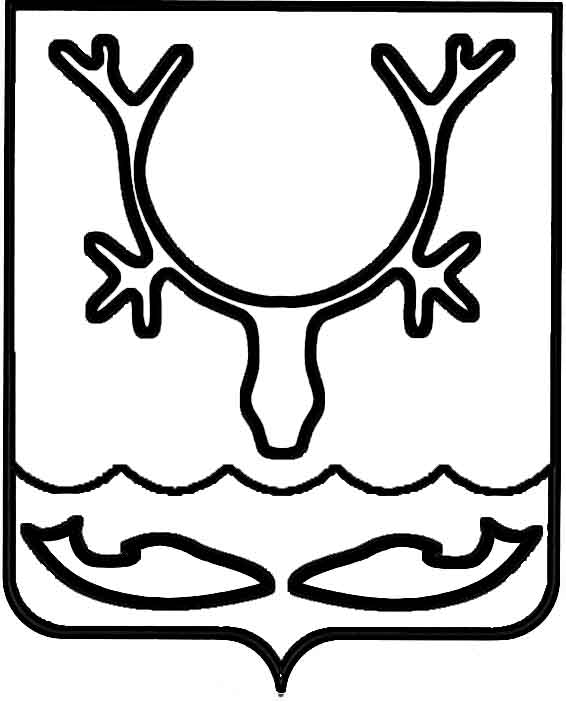 Администрация муниципального образования
"Городской округ "Город Нарьян-Мар"ПОСТАНОВЛЕНИЕО внесении изменения в постановление Администрации МО "Городской округ "Город Нарьян-Мар" от 31.01.2019 № 117 "Об утверждении Порядка предоставления территориальным общественным самоуправлениям на конкурсной основе грантов в форме субсидий на реализацию социально значимых проектов, направленных                   на развитие территориального общественного самоуправления"В соответствии с пунктом 4 статьи 78.1 Бюджетного кодекса Российской Федерации, частью 11 статьи 27 Федерального закона от 06.10.2003 № 131-ФЗ 
"Об общих принципах организации местного самоуправления в Российской Федерации", пунктом 33 статьи 6 Устава муниципального образования "Городской округ "Город Нарьян-Мар" Администрация муниципального образования "Городской округ "Город Нарьян-Мар"П О С Т А Н О В Л Я Е Т:Внести в постановление Администрации МО "Городской округ "Город Нарьян-Мар" от 31.01.2019 № 117 "Об утверждении Порядка предоставления территориальным общественным самоуправлениям на конкурсной основе грантов
в форме субсидий на реализацию социально значимых проектов, направленных
на развитие территориального общественного самоуправления" следующее изменение:1.1. Пункт 4.17 изложить в следующей редакции:"4.17. После определения суммы средств по заявкам ТОС, получившим первые три места в итоговом рейтинге, и при наличии нераспределенного остатка средств
в рейтинге выбираются следующие заявки ТОС, получившие наибольший балл. Грант в форме субсидии предоставляется в соответствии с заявкой, но не более 115 000
(Сто пятнадцать тысяч) рублей. Распределение остатка производится в пределах лимитов бюджетных обязательств, предусмотренных на эти цели в текущем финансовом году в городском бюджете.".Настоящее постановление вступает в силу после официального опубликования.25.01.2024№169Глава города Нарьян-Мара О.О. Белак